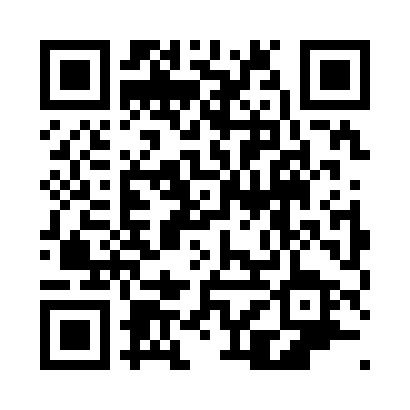 Prayer times for Kilrenny, Fife, UKMon 1 Jul 2024 - Wed 31 Jul 2024High Latitude Method: Angle Based RulePrayer Calculation Method: Islamic Society of North AmericaAsar Calculation Method: HanafiPrayer times provided by https://www.salahtimes.comDateDayFajrSunriseDhuhrAsrMaghribIsha1Mon2:514:281:157:0310:0111:382Tue2:524:291:157:0210:0111:383Wed2:524:301:157:0210:0011:374Thu2:534:311:157:029:5911:375Fri2:534:321:157:029:5911:376Sat2:544:331:167:019:5811:377Sun2:554:341:167:019:5711:368Mon2:554:351:167:019:5611:369Tue2:564:361:167:009:5511:3510Wed2:574:381:167:009:5411:3511Thu2:584:391:166:599:5311:3412Fri2:584:411:166:599:5211:3413Sat2:594:421:176:589:5111:3314Sun3:004:431:176:589:4911:3315Mon3:014:451:176:579:4811:3216Tue3:014:461:176:569:4711:3217Wed3:024:481:176:569:4511:3118Thu3:034:501:176:559:4411:3019Fri3:044:511:176:549:4211:2920Sat3:054:531:176:539:4111:2921Sun3:064:551:176:529:3911:2822Mon3:074:561:176:529:3711:2723Tue3:074:581:176:519:3611:2624Wed3:085:001:176:509:3411:2525Thu3:095:021:176:499:3211:2426Fri3:105:031:176:489:3011:2427Sat3:115:051:176:479:2811:2328Sun3:125:071:176:469:2711:2229Mon3:135:091:176:459:2511:2130Tue3:145:111:176:439:2311:2031Wed3:155:131:176:429:2111:19